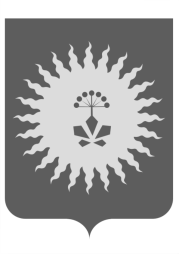 ДУМААНУЧИНСКОГО МУНИЦИПАЛЬНОГО ОКРУГАПРИМОРСКОГО КРАЯР Е Ш Е Н И Е  О внесении дополнений в решение Думы Анучинского муниципального района от 24.07.2019 № 447-НПА «Порядок применения к муниципальным служащим дисциплинарных взысканий за коррупционные правонарушения» Принято Думой Анучинскогомуниципального округа 23 июня 2020 годаВ соответствии с Федеральными  законами от 6 октября 2003 года № 131-ФЗ «Об общих  принципах организации местного  самоуправления в Российской Федерации», от 25 декабря 2008 года № 273-ФЗ «О противодействии коррупции», от 02.03.2007 № 25-ФЗ «О муниципальной службе в Российской Федерации», законом Приморского края от 16.09.2019 № 668-КЗ «Об Анучинском муниципальном округе»: 1. Абзац 1части 3.7 статьи 3 Порядка изложить в новой редакции: «Взыскания, предусмотренные статьями 14.1, 15 и 27 Федерального закона от 02.03.2007 № 25-ФЗ «О муниципальной службе в Российской Федерации», применяются не позднее шести месяцев со дня поступления информации о совершении муниципальным служащим коррупционного правонарушения, не считая периодов временной нетрудоспособности муниципального служащего, нахождения его в отпуске, и не позднее трех лет со дня совершения им коррупционного правонарушения. В указанные сроки не включается время производства по уголовному делу.       2. Настоящее решение опубликовать (обнародовать) в средствах массовой информации.	3. Настоящее решение вступает в силу со дня его официального опубликования (обнародования).    Глава Анучинского муниципального района                                                            С.А. Понуровскийс. Анучино 23 июня 2020 года№   49-НПА